Zápis z 5. stretnutia RC Nitra  v rotariánskom roku 2019/2020 dňa 7. októbra 2019 v penzióne Artin, Nitra Prítomní :  I. Košalko, A. Havranová, M. Poništ,   Ľ. Holejšovský,  J.  Dóczy,  A. Tóth, M. Waldner, K. Pieta,  M. Svoreň, R. Plevka,  L. Gáll   Hostia : Abby, výmenná študentkaOspravedlnení : V. Miklík, P.  Graffenau, E. Oláh, J. Stoklasa,  P. Szabo, K. Lacko – Bartoš, D. Peskovičová, K. Pieta, G. Tuhý., D. Hetényi, L. Tatar,  L. Hetényi, P. GaloRokovanie klubu otvoril I. Košalko, prezident klubu,  citátom: „Aj do malej miestnosti sa zmestí veľa priateľov“.Prednáška Ivan Košalko: Autentický vodca sa nehrá na dokonalého.Zdroj : Brené Brown, Odvaha viesť (DARE TO LEAD)Autor sa venuje téme zraniteľnosti lídrov, hovorí o 16. typoch „brnení“, v snahe nedať na sebe znať svoju zraniteľnosť. Aké brnenia môžeme vidieť :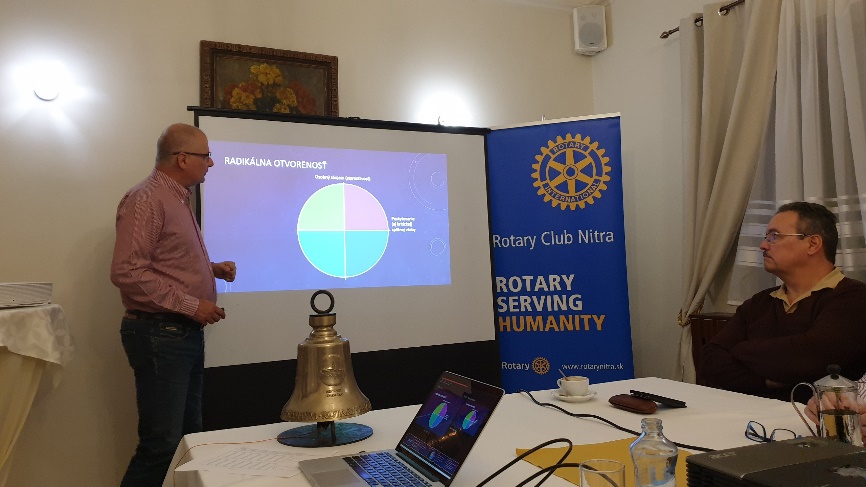 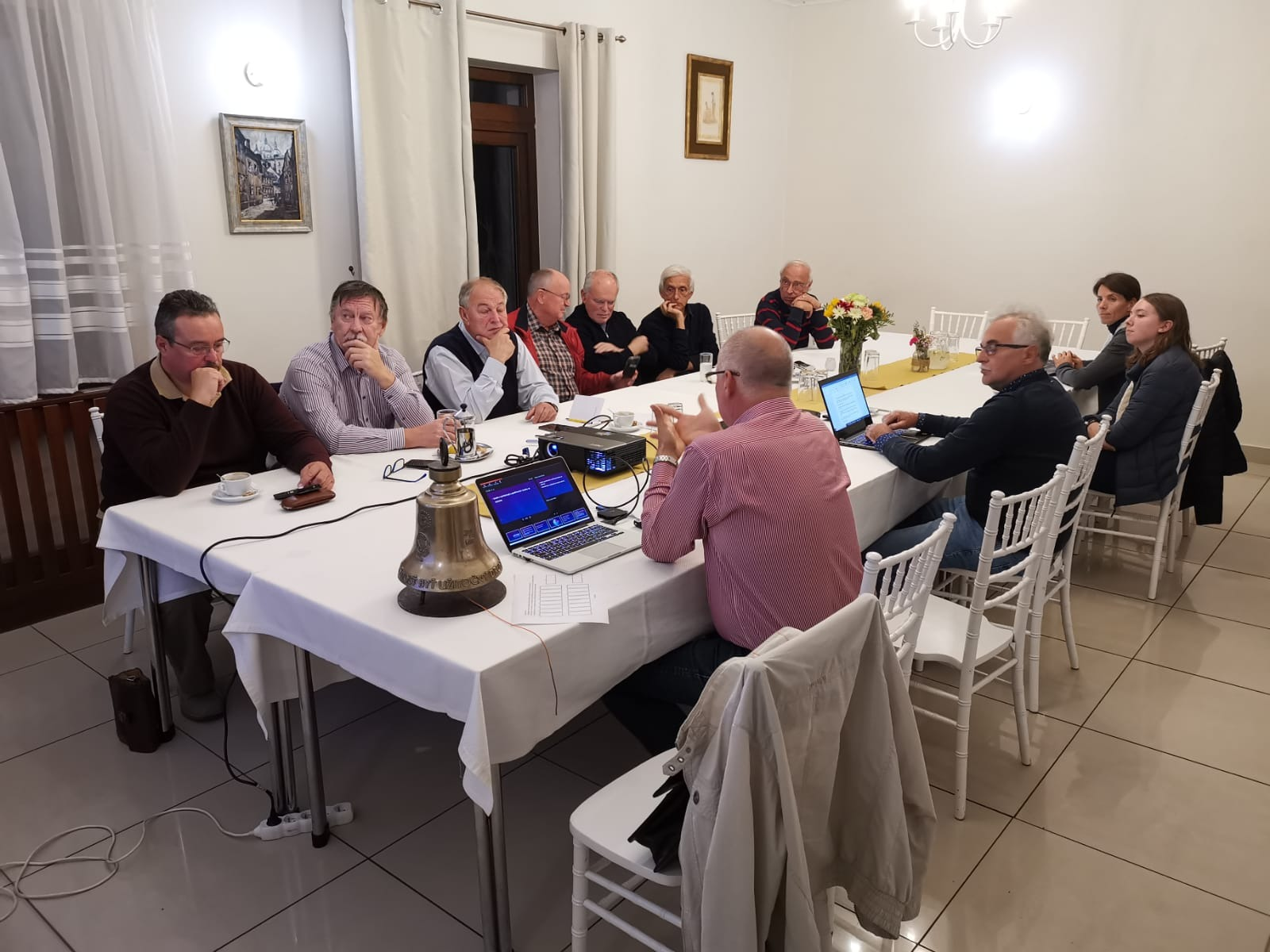 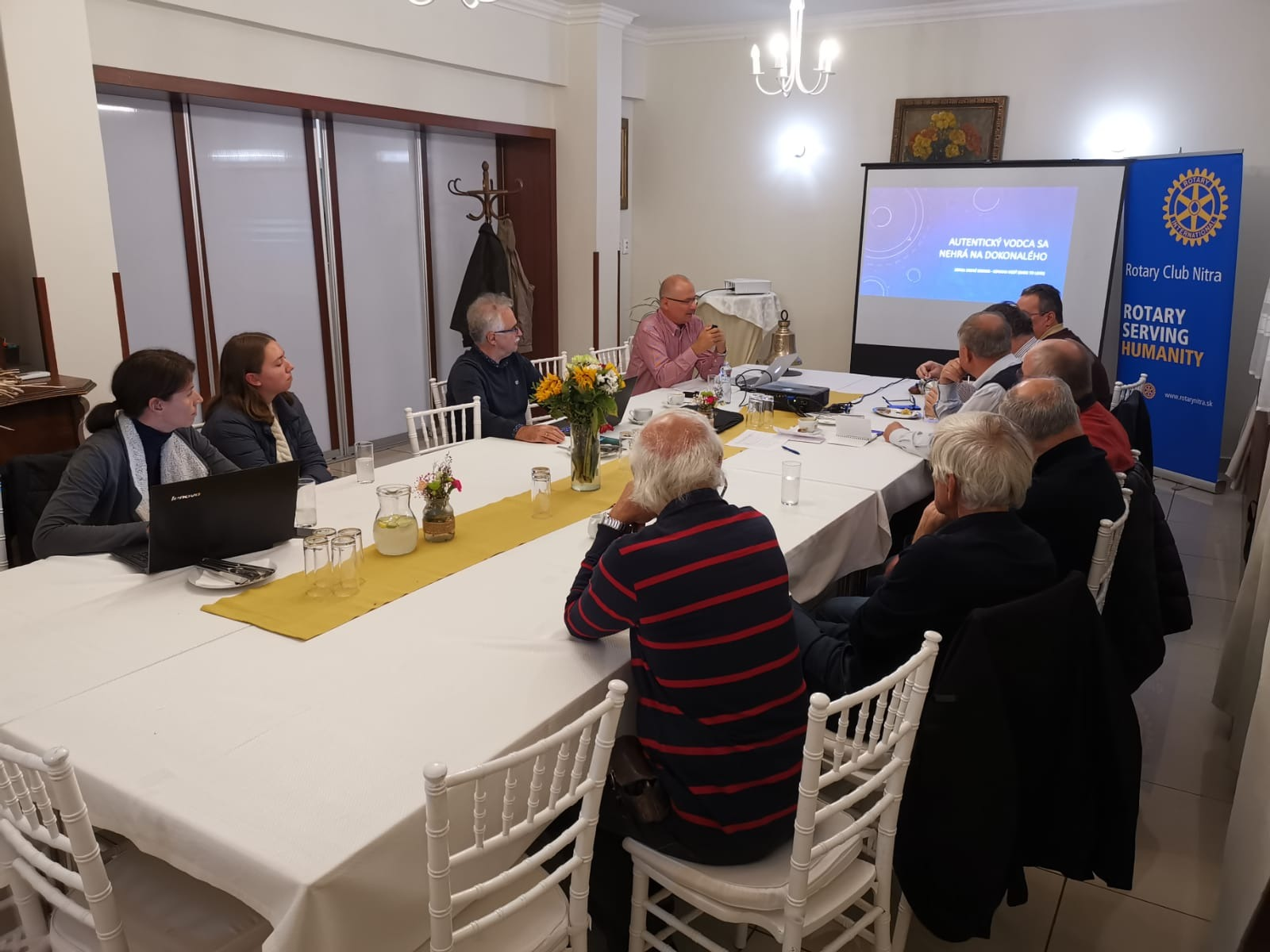 Snaha o perfektnosť a posilňovanie strachu zo zlyhania, skúsenosti z praxe členov klubu, trik – spýtať sa ešte raz, či som dobre rozumel, napr. pri tlmočení.Premárňovanie príležitostí na radosť a uznanie, ľudia nevyužívajú príležitosť na pochvalu podriadených, aby nedali najavo, že sú mäkkí. Ochrnutie, záchrana v alkohole, gamblerstve, aby ušli od problému svojej nedokonalosti,Propagovanie nesprávnej dichtonómie „Rozdrv alebo budeš porazený“, nič medzi tým. Byť vševedkom a mať vždy pravdu, ľudia neradi preberajú zodpovednosť.Schovávanie sa za cynizmus, v globálnom svete, kde narážajú na seba rôzne kultúry, je nebezpečné, film Joker, treba vidieť, príklady zo sociálnych médií, Odbočka radikálna otvorenosť – osobný záujem – Radikálna otvorenosť, útočná agresia, ničivá empatia, manipulatívna neúprimnosť, ako to súvisí so zraniteľnosťou – poskytovanie spätnej väzby, aj kritickej. Používanie kritiky na sebaobranu, namiesto toho aby sme si priznali chybu, používame toto brnenie.Používanie sily, brnenia súvisia s  talentami, s výchovou. Udalosti v uplynulom týždni : Michal, 15. výročie rekonštrukčných prác na hrade Hrušov. Tonko, autosalón v Nitre. Sumu 2 634,-  Eur získala Spojená škola na pomocné schody, my máme k dispozícii cca 4 500,- Eur, schod stoja 5 300,- Eur, kto chce prispieť má možnosť, snaha kúpiť do konca roka.Navrhované podujatia do konca roka : tradičná koštovka vína v Topoľčiankach  dňa 15. 11. alebo 22. 11. 2019,  Vianočné stretnutie U grófa, termín 13. – 14.12. 2019, zistíme možnosti. Abbey, sa zúčastnila Košického maratónu, spolu sa stretlo 23 výmenných študentov, zažila bielu noc, návšteva  katedrály a bežala maratón. Jaro, v nemocnici, žlčník, Ivan, informácia zo slávnostného uvedenia RC Prešov Šariš, Charter Night, Plaza Beach Resort, zúčastnili sa  kluby z východu Slovenska, Banskej Bystrice, Zvolena,  a Nitry, ukrajinský klub z Užhorodu, a rotariáni z Poľska. Boli odovzdané dary do výšky 1 000,- Eur. Ivan potom navštívil Košice, pozitívny zážitok z obsluhy v Hoteli  Ambassador.  Anka, Ukrajinka v Lídri, dobrý dojem, Prieskum výberu projektora :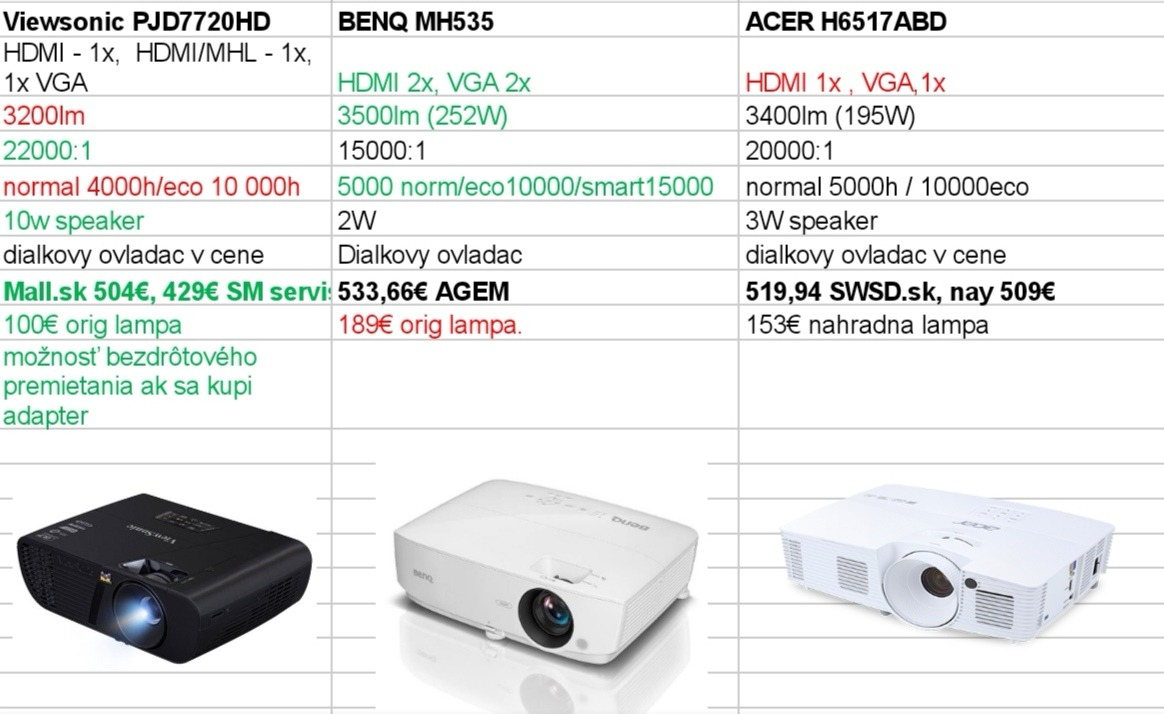 Pripravované podujatia : Návšteva výmenných študentov, 14. októbra, v pondelok, o 14.00 hod.  prehliadka Nitry (zraz pri Mlynoch)  a výstup na Zobor o 16.00 hod., odchod od Liečebného ústavu.Návrh prednášok, urgencia členov klubu na dodanie tém.3.  Termíny udalostí Dištriktu : PETS Olomouc 21.3.2020, Dištriktná konferencia, Luhačovice 15.-17.5.2020, Svetová konferencia, Honolulu, Hawai, USA 6.-10.6.2020.Ivan Košalko, prezident Rotary club Nitra 2019/2020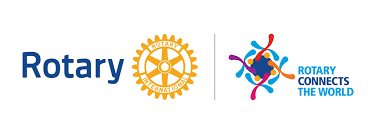 